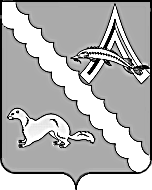 АДМИНИСТРАЦИЯ АЛЕКСАНДРОВСКОГО РАЙОНАТОМСКОЙ ОБЛАСТИПОСТАНОВЛЕНИЕВ соответствии с постановлением Правительства Российской Федерации от 23.06.2016 № 574 «Об общих требованиях к методике прогнозирования поступлений доходов в бюджеты бюджетной системы Российской Федерации, распоряжением Губернатора Томской области от 26.08.2016 № 218-р «О сроке и порядке разработки и утверждения методик прогнозирования поступлений доходов в областной и (или) местные бюджеты»,ПОСТАНОВЛЯЮ:Утвердить методику прогнозирования доходов бюджета муниципального образования «Александровский район» по основным видам налоговых и неналоговых доходов согласно приложению к настоящему постановлению.Настоящее постановление вступает в силу с момента его подписания.Контроль за исполнением настоящего постановления возложить на первого заместителя Главы Александровского района Мумбера В.П.Глава Александровского района                                                            	           И.С. КрыловЛутфулина Е.Л.2-48-86Рассылка:Финансовый отдел Администрации Александровского района Администрации сельских поселений ИЗО, ЭОУтверждена  постановлением Администрации Александровского районаот  31.08.2016 № 902Методика прогнозирования доходов бюджета муниципального образования «Александровский район» по основным видам налоговых и неналоговых доходов1.Общие положения1.Настоящая Методика прогнозирования доходов районного бюджета муниципального образования «Александровский район» по основным видам налоговых и неналоговых доходов разработана в целях реализации принципа реалистичности районного бюджета муниципального образования «Александровский район» в части прогнозирования доходов бюджета и применяется для расчета доходов муниципального образования «Александровский район».1.2. Налоговые и неналоговые доходы (далее - доходы) прогнозируются в соответствии с действующим законодательством Российской Федерации и Томской области исходя из прогноза макроэкономических показателей социально-экономического развития территории, основных принципов бюджетной и налоговой политики.1.3. Расчеты прогноза доходов производятся Финансовым отделом Администрации Александровского района (далее – Финансовый отдел) и главными администраторами доходов бюджета муниципального образования «Александровский район» в разрезе видов доходов в соответствии с бюджетной классификацией Российской Федерации.1.4. Главные администраторы доходов бюджета представляют в Финансовый отдел расчеты по доходам одновременно с пояснительной запиской, содержащей анализ факторов, влияющих на объем прогнозных показателей доходов по сравнению с объемами соответствующих поступлений доходов в отчетном году (год предшествующий планируемому) и оценкой исполнения доходов текущего финансового года.2. Налоговые доходы2.1. Налог на доходы физических лицПрогнозирование налога на доходы физических лиц производится в соответствии с главой 23 «Налог на доходы физических лиц» Налогового кодекса Российской Федерации (далее - НК РФ) на основе показателей прогноза фонда оплаты труда, показателей, используемых для определения сумм налоговых вычетов и нормативов отчисления от налога в районный бюджет в соответствии с Бюджетным кодексом Российской Федерации.Поступление налога на доходы физических лиц (НДФЛ) на очередной финансовый год и плановый период рассчитывается двумя способами, итоговый вариант определяется методом экспертной оценки:Расчет прогнозируемой суммы налога производится по формулам:Первый вариант расчета:НДФЛ = ((ФОТ - В) x Ст + НДФЛпр) x Н, где:НДФЛ - прогнозируемая сумма налога на доходы физических лиц;ФОТ - прогнозируемый фонд оплаты труда;В - налоговые вычеты;Ст - ставка налога (13%);НДФЛпр - прогнозируемая сумма налога, взимаемого по специальным налоговым ставкам (9%, 30%, 35%);Н - норматив отчисления от налога в районный бюджет.Второй вариант расчета:Прогноз поступления суммы налога на доходы физических лиц в районный бюджет на очередной финансовый год и плановый период рассчитывается исходя из динамики поступлений, сложившейся за три года, предшествующих текущему финансовому году, и прогноза увеличения средней заработной платы.При расчете учитываются дополнительные или выпадающие доходы районного бюджета по НДФЛ, связанные с изменениями налогового и бюджетного законодательства в очередном финансовом году и плановом периоде и влиянием иных факторов.2.2. Налог на имущество физических лицДля расчета поступлений налога на имущество физических лиц используется информация из:1)годового отчета о поступлениях в районный бюджет;2)отчетности налоговых органов в разрезе поселений;3)от муниципальных унитарных предприятий об инвентаризационной стоимости объектов недвижимости.Поступления по налогу на имущество физических лиц определяются исходя из суммы фактически исчисленного к уплате налога с учетом изменений законодательства, коэффициента пересчета стоимости строений, помещений и сооружений, принадлежащих гражданам на праве собственности и сумм недоимки по налогу на имущество физических лиц.Сумма		         Инвентаризационная                                        Недоимканалога на	         стоимость, по которой       х    Ставка      +     по налогуимущество      =        начислен и предъявлен            налогафиз. лиц	         к уплате налогУчитывая низкую собираемость налога на имущество физических лиц целесообразно сумму налога, полученную расчетным путем, скорректировать на собираемость.2.3. Земельный налогДля расчета поступлений земельного налога используется:1)отчет налогового органа о налоговой базе и структуре начислений по земельному налогу;2)годовой отчет о поступлениях в районный бюджет;3)оценка суммарной площади земельных участков в пределах границ межселенной территории, облагаемых налогом и арендной платой, за отчетный и планируемый период;4)коэффициент увеличения кадастровой стоимости земли;5)сведения о недоимки по налогу по  категориям плательщиков, в том числе недоимки возможной к взысканию.Расчет поступления земельного налога ЗНп рассчитывается двумя вариантами, итоговый вариант определяется методом экспертной оценки:Первый вариант расчета:ЗНп = ((ЗНф * Т )+ПР -ВБ +/- Л) * V где:ЗНп - прогноз поступления суммы земельного налога в бюджет в планируемом периоде;При расчете ЗНп необходимо учитывать корректировки при изменении сроков уплаты налога по юридическим и физическим лицам;ЗНф - факт поступления земельного налога в бюджет предшествующего периода;Т - темп роста налогооблагаемой базы в прогнозируемом году к предыдущему году;ВБ - сумма налога по землям, планируемым к выбытию при разграничениисобственности на землю;ПР - сумма налога по землям, признанных объектом налогообложения в соответствии со статьей 398 НК РФ в прогнозируемом периоде;Л - сумма льгот, вступивших в силу или отмененных с прогнозируемого года, в соответствии с законодательством Российской Федерации и решениями органов местного самоуправления района и поселений;V - прирост недоимки в текущем периоде.Второй вариант расчета:ЗН= SUM((КД1* СТ1 + КД2 * СТ2 + ...) +/- Л - ВБ+ПР) * К где:ЗНп - прогноз поступления суммы земельного налога в бюджет в планируемом периоде;КД1, КД2 - кадастровая стоимость земельных участков в зависимости от вида использования земли, согласованная с Администрацией Томской области;СТ1, СТ2 - налоговая ставка, установленная решениями органов местного самоуправления, для соответствующего вида земель разрешенного использования;Л - сумма льгот, вступивших в силу или отмененных с прогнозируемого года, в соответствии с законодательством Российской Федерации и решениями органов местного самоуправления района и поселений;ВБ - сумма налога по землям, планируемым к выбытию при разграничении собственности на землю;ПР - сумма налога по землям, признанных объектом налогообложения в соответствии со статьей 398 НК РФ в прогнозируемом периоде; К-коэффициент увеличения кадастровой стоимости на планируемый период.2.4. Налог, взимаемый в связи с применением упрощенной системы налогообложенияПрогнозирование налога, взимаемого в связи с применением упрощенной системы налогообложения, осуществляется в соответствии с главой 26.2 «Упрощенная система налогообложения» НК РФ, исходя из фактических поступлений налога в отчетном году и на последнюю отчетную дату текущего финансового года, динамики макроэкономических показателей (рост потребительских цен на товары, работы, услуги и прибыли прибыльных предприятий) и налоговой базы.Для расчета налога взимаемого в связи с применением упрощенной системы налогообложения используются:1)отчет налогового органа за отчетный период;2)информация о сумме недоимки по налогу на последнюю отчетную дату;3)годовой отчет об исполнении районного бюджета;4)информация о динамике экономических показателей в Александровском районе и размере коэффициента-дефлятора.Налог, взимаемый в связи с применением упрощенной системы налогообложения, рассчитывается по формуле:    УСН  =   (УСН     +     УСН ) x Н, где:       п            п(д)            п(д-р)               УСН   -  сумма  налога,  планируемая к поступлению в районный бюджет в       почередном финансовом году;    УСН     - сумма  налога,  планируемая  к  поступлению в районный бюджет        п(д)в очередном финансовом году, для объекта налогообложения «доходы»;    УСН       - сумма  налога,  планируемая к поступлению в районный бюджет    п(д-р)в очередном финансовом году, для объекта налогообложения «доходы, уменьшенные на величину расходов»;Н - норматив отчисления от налога в районный бюджет.Каждый из двух видов налога, взимаемого в связи с применением упрощенной системы налогообложения (независимо от объекта налогообложения), рассчитывается по следующей формуле:    УСН  =    УСН     x   К1  x  К2  +/- Д, где:       п           ожид                    УСН   -  сумма  налога,  планируемая  к  поступлению  в районный бюджет         пв очередном финансовом году;   УСН - ожидаемые поступления налога в районный бюджет в текущем году;  ожид    К1    -   коэффициент,   характеризующий   динамику   макроэкономических показателей Томской области в очередном финансовом году по сравнению с текущим годом;    К2 - коэффициент, характеризующий динамику налоговой базы в очередном финансовом году по сравнению с текущим финансовым годом;Д - дополнительные или выпадающие доходы районного бюджета по налогу в очередном финансовом году, связанные с изменениями налогового и бюджетного законодательства, динамикой недоимки или другими причинами.Аналогично налогу, взимаемому в связи с применением упрощенной системы налогообложения, планируемому к поступлению в районный бюджет в очередном финансовом году, рассчитывается налог, взимаемый в связи с применением упрощенной системы налогообложения, на плановый период.2.5. Единый сельскохозяйственный налогПрогнозирование единого сельскохозяйственного налога осуществляется в соответствии с главой 26.1 «Система налогообложения для сельскохозяйственных товаропроизводителей (единый сельскохозяйственный налог)» НК РФ, исходя из фактических поступлений налога в отчетном году и за истекший период текущего года, динамики макроэкономических показателей (индекса роста потребительских цен на товары, работы, услуги) и налоговой базы.Для расчета единого сельскохозяйственного налога используются:1)отчет налогового органа за отчетный год;2)информация о сумме недоимки по налогу на последнюю отчетную дату;3)годовой отчет об исполнении районного бюджета;4)информация о динамике экономических показателей в Александровском районе и о размере коэффициента-дефлятора, необходимого для расчета налоговой базы;5)информация от плательщиков налога о прогнозируемых платежах в бюджет.Единый сельскохозяйственный налог рассчитывается по формуле:    ЕСХН  =   (ЕСХН     x К1  x К2  +/- Д) x Н, где:        п               ожид     ЕСХН   - сумма налога, планируемая к поступлению в районный бюджет, в   почередном финансовом году;ЕСХН - ожидаемые поступления налога в районный бюджет в текущем году;ожидК1   -   коэффициент,   характеризующий   динамику   экономических показателей Александровского района в очередном финансовом году по сравнению с текущим годом;К2 - коэффициент, характеризующий динамику налоговой базы в очередном финансовом году по сравнению с текущим годом;Д - дополнительные или выпадающие доходы районного бюджета по налогу в очередном финансовом году, связанные с изменениями налогового и бюджетного законодательства, динамикой недоимки или другими причинами;Н - норматив отчисления от налога в районный  бюджет.Аналогично единому сельскохозяйственному налогу, планируемому к поступлению в районный бюджет в очередном финансовом году, рассчитывается единый сельскохозяйственный налог на плановый период2.6. Государственная пошлинаГосударственная пошлина прогнозируется в соответствии с главой 25.3 «Государственная пошлина» НК РФ исходя из динамики поступлений, сложившейся за три года, предшествующих текущему, оценки исполнения в текущем году и прогнозов главных администраторов (администраторов) государственной пошлины, зачисляемой в районный бюджет в соответствии с Бюджетным кодексом Российской Федерации.Для расчета поступлений государственной пошлине используются:1)отчет налогового органа на последнюю отчетную дату;2)отчеты об исполнении районного бюджета;3)информация администраторов государственной пошлины о прогнозе платежей в районный бюджет.Государственная пошлина рассчитывается по формуле:ГП  = ГП1  + ГП2  + ГП3  + и т.д., где:ГП   -  сумма  государственной  пошлины,  планируемая  к  поступлению в районный бюджет в очередном финансовом году;ГП1 , ГП2 , ГП3  и т.д. - виды государственной пошлины, планируемые к поступлению в очередном финансовом году.Каждая из видов государственной пошлины рассчитывается по следующей формуле:ГП  = (ГП     x    К1) +/- Д, где:          ожид    ГП - сумма государственной  пошлины,  планируемая  к  поступлению в районный бюджет в очередном финансовом году;ГП      -  ожидаемые  поступления  государственной  пошлины  в  районный        ожидбюджет в текущем году;К1   -  коэффициент, характеризующий динамику поступлений в текущем году по сравнению с отчетным годом;Д - дополнительные или выпадающие доходы районного бюджета по государственной пошлине в очередном финансовом году и плановом периоде, связанные с изменениями налогового и бюджетного законодательства и другими причинами.Аналогично государственной пошлине, планируемой к поступлению в районный бюджет в очередном финансовом году, рассчитывается государственная пошлина на плановый период.3. Неналоговые доходы3.1. Арендная плата за землюОсновой расчета потенциала арендной платы за земельные участки, государственная собственность на которые не разграничена, которые расположены в границах межселенной территории и находящиеся в муниципальной собственности (далее - земельные участки), являются:1)статья 57 Бюджетного кодекса Российской Федерации;2)нормативные правовые акты Администрации Томской области и уполномоченных органов местного самоуправления, устанавливающие порядок определения размера арендной платы за земельные участки;2)ожидаемый объем поступлений арендной платы за земельные участки в текущем финансовом году, учитывающий ее начисление на текущий финансовый год по действующим на расчетную дату договорам аренды, фактические поступления текущих платежей и задолженности прошлых лет в первом полугодии текущего финансового года, прогноз погашения задолженности до конца текущего финансового года, прогнозы изменения поступлений арендной платы, обусловленные увеличением (сокращением) площадей земельных участков, сдаваемых в аренду, во втором полугодии текущего года (по данным Отдела имущественных и земельных отношений Администрации Александровского района (далее – Отдел имущественных и земельных отношений);3)прогноз Отдела имущественных и земельных отношений об объемах уменьшения арендной платы за земельные участки в очередном финансовом году (далее - объем уменьшения арендной платы) обусловленных:1) планируемым Отделом имущественных и земельных отношений выбытием земель из арендных отношений в очередном финансовом году (в том числе: в связи с разграничением земель по видам собственности (федеральная, областная, муниципальная); продажей земельных участков; с приватизацией земельных участков, находящихся в муниципальной собственности под муниципальными объектами недвижимости, подлежащими реализации в соответствии с  Перечнем недвижимых нежилых объектов муниципальной собственности, подлежащих приватизации в текущем финансовом году.),2) планируемым поступлением в текущем финансовом году платежей, носящих разовый характер (в том числе задолженности прошлых лет),3) планируемым расширением в очередном финансовом году перечня льготных категорий арендаторов земельных участков,4) планируемым изменением порядка определения размера арендной платы за земельные участки, установленного нормативными правовыми актами Администрации Томской области и Администрации Александровского района;- прогноз Отдела имущественных и земельных отношений об объемах увеличения арендной платы за земельные участки в очередном финансовом году (далее - объем увеличения поступлений арендной платы) в связи с планируемым увеличением площадей земельных участков, сдаваемых в аренду (в том числе за счет перехода плательщиков с бессрочного пользования на арендные отношения) и изменением порядка определения размера арендной платы за земельные участки, установленного нормативными правовыми актами Администрации Томской области и Администрации Александровского района;- прогноз о темпах роста индекса потребительских цен на очередной финансовый год (далее - Коэффициент-дефлятор);- сведения о размере задолженности арендной платы за земельные участки на последнюю отчетную дату текущего финансового года, в том числе возможную ко взысканию (по данным Отдела имущественных и земельных отношений).Прогноз общей суммы поступлений арендной платы за земельные участки рассчитывается по формуле:Прогноз общей суммы арендной платы за земельные участки = (Ожидаемый объем поступлений в текущем году - Объем поступлений в текущем году платежей, носящих разовый характер - Объем уменьшения арендной платы + Объем увеличения поступлений арендной платы) x Коэффициент-дефлятор + Прогнозируемая сумма поступлений задолженности прошлых лет.Прогноз поступлений арендной платы за земельные участки, подлежащих зачислению в районный бюджет, определяется путем применения к исчисленному прогнозу общей суммы арендной платы за земельные участки нормативов ее зачисления в бюджеты муниципальных районов, установленных Бюджетным кодексом Российской Федерации.3.2. Доходы от сдачи в аренду имущества, находящегося в собственности Александровского района.Основой расчета доходов от сдачи в аренду имущества, находящегося в собственности Александровского района, являются:1)порядок исчисления и уплаты в бюджет арендной платы за пользование находящимися в собственности района нежилыми зданиями, отдельными помещениями, строениями, сооружениями и имущественными комплексами, установленный нормативными правовыми актами Администрации Томской области и Администрации Александровского района;2)ожидаемый объем поступлений арендной платы за имущество в текущем финансовом году, учитывающий ее начисление на текущий финансовый год по действующим на расчетную дату договорам аренды, фактических поступлений текущих платежей и задолженности прошлых лет в первом полугодии текущего финансового года, прогноз погашения задолженности во втором полугодии текущего финансового года, прогноз изменения поступлений арендной платы за имущество, обусловленных увеличением (сокращением) площадей, сдаваемых в аренду во втором полугодии текущего финансового года (по данным главных администраторов доходов бюджета);3)информация главных администраторов доходов бюджета о прогнозе объема выбытия арендной платы за имущество в очередном финансовом году (далее - объем выбытия арендной платы за имущество) в связи с уменьшением площадей, сдаваемых в аренду (на основании Перечня недвижимых нежилых объектов муниципальной собственности, подлежащих приватизации в текущем финансовом году, планируемого преобразования казенных учреждений в бюджетные и автономные, выбытия имущества в связи с передачей полномочий и иных причин), предоставлением льгот по арендной плате за имущество и планируемым изменением порядка исчисления и уплаты в бюджет арендной платы за имущество, установленного нормативными правовыми актами Администрации Томской области и Администрации Александровского района;4)информация главных администраторов доходов бюджета о прогнозе объемов увеличения поступлений арендной платы за имущество в очередном финансовом году (далее - объем увеличения поступлений арендной платы за имущество) в связи с планируемым увеличением площадей, сдаваемых в аренду (в том числе в связи с планируемым преобразованием бюджетных и автономных учреждений в казенные), изменением порядка исчисления и уплаты в бюджет арендной платы за имущество, установленного нормативными правовыми актами Администрации Томской области и Администрации Александровского района, и иными причинами;5)сведения о размере задолженности по арендной плате за имущество на последнюю отчетную дату, в том числе возможную ко взысканию (по данным главных администраторов доходов бюджета);6)информация о размере индекса потребительских цен на товары и услуги по Томской области на очередной финансовый год (далее - Коэффициент-дефлятор);Прогноз поступлений арендной платы за имущество в бюджет рассчитывается по формуле:Прогноз поступлений арендной платы за имущество = (Ожидаемые поступления арендной платы за имущество - Объем поступлений, носящих разовый характер + Объем увеличения поступлений арендной платы за имущество - Объем выбытия арендной платы за имущество) x Коэффициент-дефлятор + Прогнозируемая сумма поступлений задолженности прошлых лет.3.3.Плата за негативное воздействие на окружающую средуОсновой расчета прогноза поступлений платы за негативное воздействие на окружающую среду в бюджет являются:1)статья 57 Бюджетного кодекса Российской Федерации;2)коэффициенты индексации ставок, указанные в проекте Федерального закона о федеральном бюджете на очередной финансовый год и на плановый период (далее - коэффициенты индексации ставок).Общий прогноз поступлений платы за негативное воздействие на окружающую среду рассчитывается исходя из суммы ожидаемых платежей в текущем финансовом году за вычетом сумм поступлений, носящих разовый характер (сверхлимитная плата, начисленная в текущем финансовом году в связи с неполучением природопользователями разрешений на выбросы (сбросы) загрязняющих веществ, лимитов на размещение отходов производства и потребления, задолженность прошлых лет, поступившая в первом полугодии текущего года), с учетом дополнительных (или выпадающих) доходов районного бюджета в очередном финансовом году, связанных с планируемым изменением количества плательщиков, видов негативного воздействия на окружающую среду и иными причинами, с применением коэффициента индексации ставок и учетом прогноза поступлений на очередной финансовый год в виде погашения задолженности прошлых лет.Прогнозируемый объем поступлений платы за негативное воздействие на окружающую среду, подлежащий зачислению в районный бюджет, определяется путем применения к исчисленному общему прогнозу поступлений платы за негативное воздействие на окружающую среду норматива ее зачисления в бюджеты муниципальных районов, установленного Бюджетным кодексом Российской Федерации.3.4. Доходы от оказания платных услуг (работ) и компенсации затрат государстваПланирование поступлений доходов от оказания платных услуг (работ) и компенсации затрат государства осуществляется на основании:1)действующих порядков установления и исчисления доходов от оказания платных услуг (работ) и компенсации затрат государства, установленных нормативными правовыми актами Администрации Томской области и Администрации Александровского района;2)информации главных администраторов доходов бюджета по прогнозу данных поступлений.Расчет прогноза поступлений доходов от оказания платных услуг (работ) и компенсации затрат государства производится соответствующими главными администраторами доходов бюджета исходя из объемов ожидаемых платежей в текущем финансовом году за вычетом поступлений, носящих разовый характер, с учетом дополнительных (или выпадающих) доходов районного бюджета в очередном финансовом году, связанных с прогнозируемым изменением объема оказываемых услуг, изменением порядков установления и исчисления данных доходов, установленных нормативными правовыми актами Администрации Томской области и Администрации Александровского района, и иными причинами.3.5. Доходы от реализации имущества, земельных участков, находящихся в муниципальной собственности, и земельных участков, государственная собственность на которые не разграничена и которые расположены в границах межселенной территорииПланирование данных поступлений на очередной финансовый год производится соответствующими главными администраторами доходов бюджета на основании Перечня недвижимых нежилых объектов муниципальной собственности, подлежащих приватизации в текущем финансовом году.Доходы от реализации имущества, находящегося в муниципальной  собственности, прогнозируются исходя из средней стоимости одного квадратного метра объектов недвижимости, сложившейся по результатам торгов текущего года, и учетом иных факторов, влияющих на формирование цен на объекты недвижимости. Главный администратор доходов при планировании доходов от реализации имущества вправе учесть риски, связанные с отсутствием спроса на объекты, запланированные к реализации.При прогнозировании поступлений от реализации объектов недвижимости, находящихся в муниципальной собственности, одновременно прогнозируются доходы от продажи земельных участков, находящихся в муниципальной собственности, что обусловлено статьей 7 Федерального закона от 25.10.2001 г. № 137-ФЗ «О введении в действие Земельного кодекса Российской Федерации».Прогноз поступлений доходов от продажи земельных участков, находящихся в муниципальной собственности, рассчитывается Отделом имущественных и земельных отношений  следующими способами:1)доходы от продажи земельных участков собственникам зданий, строений, сооружений, расположенных на таких земельных участках, исходя из количества земельных участков, планируемых к продаже, и выкупной цены, установленной нормативными правовыми актами Администрации Томской области и Администрации Александровского района;2)доходы от продажи земельных участков, свободных от прав третьих лиц, исходя из площади земельных участков, планируемых к продаже, и средней стоимости одного квадратного метра земельных участков соответствующей территориальной зоны по оценке главного администратора доходов бюджета, учитывающей результаты торгов текущего финансового года и иные факторы, влияющие на формирование цен на земельные участки.Прогноз общей суммы доходов от продажи земельных участков, государственная собственность на которые не разграничена и которые расположены в границах поселений, рассчитывается Отделом имущественных и земельных отношений  следующими способами:1)прогноз общей суммы доходов от продажи земельных участков собственникам зданий, строений, сооружений, расположенных на таких земельных участках, исходя из количества земельных участков, планируемых к продаже, и выкупной цены, установленной нормативными правовыми актами Администрации Томской области и Администрации Александровского района;2)прогноз общей суммы доходов от продажи земельных участков, свободных от прав третьих лиц, исходя из площади земельных участков, планируемых к продаже, и средней стоимости одного квадратного метра земельных участков соответствующей территориальной зоны по оценке главного администратора, учитывающей результаты торгов текущего финансового года и иные факторы, влияющие на формирование цен на земельные участки.Прогноз доходов от продажи земельных участков, государственная собственность на которые не разграничена и которые расположены в границах поселений, подлежащих зачислению в районный бюджет, определяется путем применения к исчисленному прогнозу общей суммы поступлений норматива ее зачисления в бюджеты муниципальных районов, установленного Бюджетным кодексом Российской Федерации.3.6. Штрафы, санкции, возмещение ущербаДля расчета поступлений штрафов в бюджет используются:1)информация главных администраторов доходов бюджета;2)законодательство Российской Федерации и Томской области, устанавливающее меры ответственности за правонарушения;3)статья 46 Бюджетного кодекса Российской Федерации;4)информация о размере индекса потребительских цен на товары и услуги по Томской области на очередной финансовый год (далее - коэффициент - дефлятор).Прогноз поступлений штрафных санкций в бюджет рассчитывается исходя из ожидаемых поступлений в текущем финансовом году за вычетом поступлений штрафных санкций, носящих разовый характер, с учетом дополнительных (или выпадающих) доходов районного бюджета, связанных с планируемым изменением в очередном финансовом году объемов проверок, изменением законодательства Российской Федерации и Томской области и повышения взыскиваемости в очередном финансовый году на величину равную коэффициенту-дефлятору.31.08.2016№ 902 № 902 с. Александровскоес. Александровскоес. АлександровскоеОб утверждении методики прогнозирования доходов бюджета муниципального образования «Александровский район» по основным видам налоговых и неналоговых доходовОб утверждении методики прогнозирования доходов бюджета муниципального образования «Александровский район» по основным видам налоговых и неналоговых доходов